Publicado en Llivia el 20/03/2020 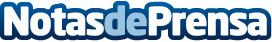 El Hotel Esquirol de Llivia establece nuevas medidas de prevención para evitar contagiosLa emergencia sanitaria que vive el país generará un cambio en la forma de pensar de los huéspedesDatos de contacto:e-deon.netComunicación · Diseño · Marketing931929647Nota de prensa publicada en: https://www.notasdeprensa.es/el-hotel-esquirol-de-llivia-establece-nuevas Categorias: Nacional Viaje Cataluña Entretenimiento Esquí Turismo Restauración http://www.notasdeprensa.es